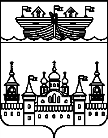 АДМИНИСТРАЦИЯ Р.П. ВОСКРЕСЕНСКОЕВОСКРЕСЕНСКОГО МУНИЦИПАЛЬНОГО РАЙОНАНИЖЕГОРОДСКОЙ ОБЛАСТИПОСТАНОВЛЕНИЕ11 декабря 2017 года 	№ 147Об утверждении технологической схемы административного регламента администрации р.п.Воскресенское Воскресенского муниципального района Нижегородской области по оказанию муниципальной услуги  «Предоставление информации об очерёдности предоставления жилых помещений на условиях социального найма»В соответствии с Жилищным кодексом Российской Федерации, Федеральным законом от 27 июля 2010 года №210-ФЗ «Об организации предоставления государственных и муниципальных услуг», в целях приведения в соответствие с действующим законодательством, администрация р.п.Воскресенское Воскресенского муниципального района Нижегородской области постановляет:1.Утвердить технологическую схему административного регламента администрации р.п.Воскресенское Воскресенского муниципального района Нижегородской области по оказанию муниципальной услуги «Предоставление информации об очерёдности предоставления жилых помещений на условиях социального найма»2.Разместить  настоящее постановление на официальном сайте  администрации Воскресенского района в сети Интернет.3.Контроль за выполнением данного постановления оставляю за собой.Глава  администрации  р.п. Воскресенское	                                                                         А.В.Гурылев